INDICAÇÃO Nº 1718/2021Sugere ao Poder Executivo Municipal a manutenção em duas lâmpadas com defeito na Rua Antonio Evaristo de Paula, defronte aos números 669 e 674, no bairro Santa Rita.Excelentíssimo Senhor Prefeito Municipal, Nos termos do Art. 108 do Regimento Interno desta Casa de Leis, dirijo-me a Vossa Excelência para sugerir ao setor competente que, por intermédio do Setor competente, promova a manutenção de lâmpada (acende/apaga) na Rua Antonio Evaristo de Paula, defronte aos números 669 e 674, no bairro Santa Rita, neste município. Justificativa:Este vereador foi procurado pelo munícipe Daniel, solicitando a manutenção da lâmpada no referido local, pois as mesmas já estão com defeito há algum tempo, causando insegurança á população, já que os moradores trafegam pela via durante a madrugada, quando vão ao trabalho.Plenário “Dr. Tancredo Neves”, em 11 de maio de 2.021.JESUS                 Valdenor de Jesus G. Fonseca	   -Vereador-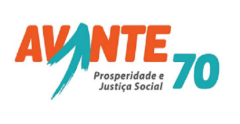 